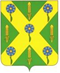 РОССИЙСКАЯ ФЕДЕРАЦИЯОРЛОВСКАЯ ОБЛАСТЬНОВОСИЛЬСКИЙ РАЙОННЫЙ СОВЕТ НАРОДНЫХ ДЕПУТАТОВРЕШЕНИЕ         25 декабря 2020 года                                                     № 890    г. Новосиль О приеме Новосильским районом полномочий по осуществлению внешнего муниципального финансового контроля города Новосиль  Новосильского района Принято                                                                                                 Новосильским районным Советом народных депутатов                                                                                                                 25 декабря 2020 года                                                   	В соответствие с  п. 4. статьи 15, статьей 38 Федерального закона от 06.10.2003 №131-ФЗ «Об общих принципах организации местного самоуправления в Российской Федерации», п.11 статьи 3 Федерального закона от 07.02.2011 N 6-ФЗ «Об общих принципах организации и деятельности контрольно-счетных органов субъектов Российской Федерации и муниципальных образований», статьей 264.4 Бюджетного Кодекса Российской Федерации, Устава Новосильского района, Новосильский районный  Совет народных депутатов решил:                       1.Принять  полномочия  по осуществлению внешнего муниципального   финансового контроля   города Новосиль Новосильского района.              2. Утвердить  Соглашение о передаче полномочий  по осуществлению внешнего муниципального финансового контроля  города Новосиль  контрольному органу – Ревизионной комиссии Новосильского района Орловской области  согласно приложению 1.            3. Контрольному органу – Ревизионной  комиссии Новосильского района заключить соглашение  о  приеме   полномочий  по осуществлению внешнего муниципального финансового контроля города Новосиль  контрольным  органом  – Ревизионной комиссией  Новосильского района Орловской области.           4.  Признать утратившим силу решение Новосильского районного Совета народных депутатов от 27.12.2016 года № 753 «О приеме Новосильским районном от города Новосиль полномочий по осуществлению внешнего муниципального контроля бюджета города Новосиль».ПредседательНовосильского районного Совета народных депутатов 						К.В.ЛазаревГлава Новосильского района 					          Е.Н.Демин                                                                                                                       Приложение 1.                                                                    С О Г Л А Ш Е Н И Ео  передаче  полномочий  по осуществлению внешнего муниципального финансового контроля города Новосиль  контрольным  органом  – Ревизионной комиссией  Новосильского района Орловской областиг. Новосиль                                                                          «     » декабря __2020г.В целях реализации абзаца четвертого статьи 264.4 Бюджетного кодека Российской Федерации, части 11 статьи 3 Федерального закона от 7 февраля 2011 года № 6-ФЗ «Об общих принципах организации и деятельности контрольно-счетных органов субъектов Российской Федерации и муниципальных образований», а также в связи с отсутствием постоянно действующего органа внешнего муниципального финансового контроля  города Новосиль, Новосильский городской Совет народных депутатов   в лице Главы города Новосиль Малаховой Валентины Николаевны, действующей на основании Устава города Новосиль,  Новосильского районного Совета народных депутатов  в лице председателя районного Совета народных депутатов  Лазарева Константина Владимировича, действующего на основании Устава Новосильского района  и контрольный орган – Ревизионная комиссия Новосильского района   в лице председателя Юрцевич Зинаиды Николаевны,  действующей на основании Положения о контрольном органе – Ревизионной комиссии Новосильского района, далее именуемые стороны, заключили настоящее трехстороннее соглашение о нижеследующем:1. Предмет соглашенияПредметом настоящего соглашения является передача контрольному органу – Ревизионной комиссии  Новосильского  района (далее – Ревизионный орган) полномочий  по осуществлению внешнего муниципального финансового контроля.Ревизионной комиссии  района передаются следующие полномочия:1) контроль за исполнением бюджета города Новосиль;2) экспертиза проектов бюджета  города Новосиль;3) внешняя проверка годового отчета об исполнении бюджета города Новосиль;4) организация и осуществление контроля за законностью, результативностью (эффективностью и экономностью) использования средств бюджета города Новосиль, а также средств, поступающих в бюджет  города  из иных источников, предусмотренных законодательством Российской Федерации;5) контроль за соблюдением установленного порядка управления и распоряжения имуществом, находящимся в муниципальной собственности города, в том числе охраняемыми результатами интеллектуальной деятельности и средствами индивидуализации, принадлежащими городу;6) оценка эффективности предоставления налоговых и иных льгот и преимуществ, бюджетных кредитов за счет средств городского бюджета, а также оценка законности предоставления муниципальных гарантий и поручительств или обеспечения исполнения обязательств другими способами по сделкам, совершаемым юридическими лицами и индивидуальными предпринимателями за счет средств бюджета города  и имущества, находящегося в муниципальной собственности городского бюджета;7) финансово-экономическая экспертиза проектов муниципальных правовых актов (включая обоснованность финансово-экономических обоснований) в части, касающейся расходных обязательств города Новосиль, также муниципальных программ;8) анализ бюджетного процесса в городе Новосиль и подготовка предложений, направленных на его совершенствование;9) подготовка информации о ходе исполнения бюджета города Новосиль, о результатах проведенных контрольных и экспертно-аналитических мероприятий и представление такой информации в   Новосильский городской Совет  народных депутатов;            10)участие в пределах полномочий в мероприятиях, направленных на противодействие коррупции;11) иные полномочия в сфере внешнего муниципального финансового контроля, установленные федеральными законами, законами  Орловской  области, уставом и иными нормативными правовыми актами Новосильского городского Совета народных депутатов 1.3. Внешняя проверка годового отчета об исполнении бюджета города Новосиль и экспертиза проектов  городского бюджета  ежегодно включаются в план работы  Ревизионной комиссии  Новосильского  района.1.4. Другие контрольные и экспертно-аналитические мероприятия включаются в план работы Ревизионной комиссии Новосильского района   на основании предложений представительного органа  местного самоуправления города Новосиль.2. Права и обязанности сторон2.1.  Новосильский  районный Совет народных депутатов:2.1.1. предусматривает в муниципальных правовых актах полномочия Ревизионной комиссии Новосильского района по исполнению предусмотренных настоящим Соглашением полномочий;2.1.2. устанавливает штатную численность Ревизионной комиссии Новосильского  района с учетом необходимости исполнения предусмотренных настоящим Соглашением полномочий;2.1.3. получает от Ревизионной комиссии района информацию об исполнении предусмотренных настоящим Соглашением полномочий и результатах проведенных контрольных и экспертно-аналитических мероприятий.2.2. Ревизионная комиссия Новосильского района:2.2.1. включает в планы своей работы:-ежегодно - внешнюю проверку годового отчета об исполнении бюджета  городского поселения и экспертизу проекта бюджета  городского поселения;-иные контрольные и экспертно-аналитические мероприятия;2.2.2. проводит предусмотренные планом своей работы мероприятия в сроки, определенные по согласованию с инициатором проведения мероприятия, за исключением случаев, когда указанные сроки установлены законодательством;2.2.3. в порядке подготовки к внешней проверке годового отчета об исполнении бюджета города Новосиль в течение соответствующего года вправе осуществлять мероприятия по контролю за исполнением городского  бюджета и использованием средств указанного бюджета;2.2.4. определяет формы, цели, задачи и исполнителей проводимых мероприятий, способы их проведения, проверяемые органы и организации в соответствии со своим регламентом и стандартами внешнего муниципального финансового контроля и с учетом предложений инициатора проведения мероприятия;2.2.5. имеет право проводить контрольные и экспертно-аналитические мероприятия совместно с другими органами и организациями, с привлечением их специалистов и независимых экспертов;2.2.6. направляет отчеты и заключения по результатам проведенных мероприятий Новосильскому городскому Совету народных  депутатов;2.2.7. вправе при необходимости направлять указанные материалы иным государственным органам;2.2.8. вправе размещать информацию о проведенных мероприятиях на официальном сайте администрации Новосильского  района в сети «Интернет»;2.2.9. в случае возникновения препятствий для исполнения предусмотренных настоящим Соглашением полномочий, может обращаться в  Новосильский городской  Совет народных депутатов  с предложениями по их устранению;2.2.10. вправе приостановить либо прекратить исполнение полномочий, переданных по настоящему Соглашению, в случае принятия Новосильским  районным Советом народных депутатов  соответствующего решения.2.3. Новосильский  городской Совет народных депутатов:2.3.1. направляет в Ревизионную комиссию Новосильского района предложения о проведении контрольных и экспертно-аналитических мероприятий, которые могут включать рекомендации по срокам, целям, задачам и исполнителям проводимых мероприятий, способам их проведения, проверяемым органам и организациям;2.3.2. рассматривает отчеты и заключения Ревизионной комиссии Новосильского района по результатам проведения контрольных и экспертно-аналитических мероприятий;2.3.3. рассматривает обращения Ревизионной комиссии  по вопросу устранения препятствий для исполнения предусмотренных настоящим Соглашением полномочий, принимает необходимые для их устранения меры;2.3.4. получает отчеты и информацию об исполнении предусмотренных настоящим Соглашением полномочий.3. Порядок определения ежегодного объема межбюджетных трансфертов    3.1. Передача осуществления полномочий по предмету настоящего Соглашения осуществляется за счет межбюджетных трансфертов, предоставляемых из бюджета  города Новосиль в бюджет администрации Новосильского района.3.2.Объем  межбюджетных  трансфертов  на  период  действия  Соглашения  с 01 января 2021 года по 31 декабря 2021 года,  рассчитан в сумме 109630 (Сто девять тысяч шестьсот тридцать рублей), согласно приложению 1 к настоящему Соглашению.3.1.1. Объем межбюджетных трансфертов, необходимых для осуществления передаваемых полномочий, рассчитан и определен  согласно Приложению  1 к настоящему Соглашению.  3.1.2. Перечисление и учет межбюджетных трансфертов, представляемых из бюджета города Новосиль  бюджету администрации  Новосильского района на реализацию полномочий, указанных в пункте 1.1. настоящего Соглашения, осуществляется в соответствии с бюджетным законодательством Российской Федерации.    3.2. Город Новосиль:Перечисляет в бюджет Новосильского района  финансовые средства в виде межбюджетных трансфертов, предназначенных для исполнения переданных по настоящему Соглашению полномочий, в размере 109600 (Сто девять тысяч шестьсот    рублей),  приложение 1 к настоящему Соглашению.  3.2.1. Размер межбюджетных трансфертов, предоставляемых из бюджета  города Новосиль в бюджет Новосильского  района, может быть изменен не чаще, чем один раз в год в расчете на следующий год, в условиях корректировки показателей.              3.2.3.Ежегодный объем межбюджетных трансфертов  перечисляется двумя частями в сроки до 1 апреля (не менее ½ годового объема межбюджетных трансфертов) и до 1 октября (оставшаяся часть - ½ годового объема межбюджетных трансфертов).  4. Срок действия соглашения 4.1.  Соглашение заключено на период с «01»января 2021 г. по 31 декабря 2021г.        5. Ответственность сторон5.1. Стороны несут ответственность за неисполнение и ненадлежащее исполнение предусмотренных настоящим Соглашением обязанностей и полномочий в соответствии с федеральным законодательством, законодательством  Орловской  области и настоящим Соглашением.5.2. Ответственность сторон не наступает, если неисполнение или ненадлежащее исполнение обязанностей допущено в связи с внесением изменений в законодательство, регулирующее деятельность сторон как юридических лиц, а также в законодательство, в целях исполнения которого заключено настоящее Соглашение.6. Заключительные положения6.1. Настоящее Соглашение вступает в силу с момента его подписания всеми Сторонами.6.2. Изменения и дополнения в Соглашение могут быть внесены по взаимному согласию сторон путем составления дополнительного соглашения в письменной форме, являющегося неотъемлемой частью настоящего Соглашения.6.3. Действие настоящего Соглашения может быть прекращено досрочно по соглашению сторон, либо по письменной инициативе одной из сторон в случае возникшей в соответствии с законодательством невозможностью исполнения ею предусмотренных настоящим Соглашением полномочий.6.4. В случае прекращения действия настоящего Соглашения, начатые и проводимые в соответствии с ним контрольные и экспертно-аналитические мероприятия, продолжаются до их полного завершения.6.5. Неурегулированные Сторонами споры и разногласия, возникшие при исполнении обязательств по настоящему Соглашению, подлежат рассмотрению в порядке, предусмотренном законодательством.6.6. Настоящее Соглашение составлено в трех экземплярах, имеющих одинаковую юридическую силу, по одному экземпляру для каждой из сторон.7. Реквизиты сторон8. Подписи сторон
Председатель городского Совета народных депутатов М.П.___________________________В.Н. Малахова)
           ( подпись) (расшифровка подписи) «____»________________ 2020 года

Председатель Новосильского  районного Совета народных депутатов _М.П._____________________________(К.В.Лазарев)
(подпись) (расшифровка подписи)«____»________________ 2020 год
Председатель  контрольного органа –Ревизионной комиссии Новосильского района М.П._____________________________( З.Н.Юрцевич)
( подпись) (расшифровка подписи)«____»________________ 2020 года 
                                                                                            Приложение 1 Расчет объема межбюджетных трансфертов
на 2021   год.       Размер межбюджетных трансфертов, необходимых для осуществления передаваемых полномочий и предоставляемых из бюджета  города Новосиль  в бюджет Новосильского  района, определяется исходя из годового норматива финансовых средств (ежегодного объема межбюджетных трансфертов), который рассчитывается по следующей формуле: Н=(Фзп + М) *К* (Чг/Чр), где: Н – ежегодный объем межбюджетных трансфертов; Фзп – расходы на оплату труда одного  работника Ревизионной комиссии, включая начисления на фонд оплаты труда;М – расходы на материально – техническое обеспечение, в состав которого входят канцелярские товары, обслуживание вычислительной техники и оргтехники, оплата услуг связи и пр. Данный показатель составляет 20 % от фонда оплаты труда и начислений на него по должностям главных специалистов;К- коэффициент рабочего времени который выражается отношением рабочего времени затраченного на осуществление переданных полномочий;Чр – численность населения  Новосильского района в отчетном году;Чг – численность населения  города Новосиль в  отчетном году; Размер межбюджетных трансфертов, предоставляемых из бюджета  города Новосиль в бюджет  Новосильского района, может быть изменен не чаще, чем один раз в год в расчете на следующий год, в условиях корректировки показателей.Расчет: (464500+57548)*0,50 *(3109/7307) =109600Реквизиты финансового отделаадминистрации Новосильского районаИНН: 5719000866КПП : 571901001ОГРН : 1025700685108   ОКТМО: 54643000   ОКОПФ : 75404   ОКВЭД2 :84.11.31 Счет 40101810845250010006  ОКАТО 54243501000 ; БИК 045402001 Получатель: УФК по Орловской области  (Финансовый отдел администрации    Новосильского района л/с 04543022180)                                                                                                                                                                                                  Реквизиты  города НовосильИНН:5719002817КПП : 571901001  ОГРН: 1025700685372ОКТМО: 54643404  ОКАТО: 542438044001Р/счет 40204810145250001502ОКВЭД :84.11.35БИК 045402001                        Плательщик : АдминистрацияГорода Новосиль л/сч 03543010830  в отделе № 19  УФК по Орловской области